	Załącznik nr 1 do Zasad obejmowania Honorowym PatronatemPrezesa Polskiej Organizacji TurystycznejWZÓRNAZWA WYDARZENIA:NUMER EDYCJI: NAZWA I ADRES ORGANIZATORA (nazwa i dane teleadresowe, osoba wyznaczona do kontaktu):TERMIN I MIEJSCE ORGANIZOWANEGO WYDARZENIA oraz DOSTĘPNOŚĆ KOMUNIKACYJNA:(dokładny adres, charakterystyka obiektu / miejsca, możliwości dojazdu)ZASIĘG:(regionalny, ponadregionalny, krajowy, międzynarodowy; liczba uczestników w poprzednich edycjach oraz szacowana w tym roku)SZCZEGÓŁOWY KWESTIONARIUSZ OPISU WYDARZENIA o charakterze turystycznym

Informacje odnośnie do użyczenia znaku POLSKA wraz z dopiskiem Polska Organizacja Turystyczna.Oświadczam, że w związku z planowanym wydarzeniem nie będą prowadzone żadne działania sugerujące poparcie Polskiej Organizacji Turystycznej dla konkretnych firm, usług i produktów.Oświadczam, że przedsięwzięcie nie będzie miało charakteru lobbingowego.Zapoznałem się i akceptuję zasady obejmowania Honorowym Patronatem Prezesa Polskiej Organizacji Turystycznej. ……………………………….,……………………..						………………………………………………………………………..(miejscowość, data)							           (podpis osoby uprawnionej do reprezentowania organizatora)Rok bieżący Rok ubiegły 2 lata temu TERMIN PRZEDSIĘWZIĘCIA TEMAT PRZEWODNIPOWIERZCHNIA TARGOWA ( w przypadku targów)LICZBA UCZESTNIKÓW  lub WYSTAWCÓW, w tym PREZENTUJĄCYCH OFERTĘ TURYSTYKI PRZYJAZDOWEJ LUB KRAJOWEJ  (bez publiczności)ŹRÓDŁA FINANSOWANIA WYDARZENIAPRIORYTETOWE PRODUKTY TURYSTYCZNE OPRAWA MERYTORYCZNA(seminaria, konferencje prasowe, panele dyskusyjne itp.)OPRAWA KULTURALNO-ARTYSTYCZNA(występy zespołów ludowych, pokaz rzemiosła regionalnego itp.)IMPREZY TOWARZYSZĄCE(imprezy studyjne dla dziennikarzy, touroperatorów, wystawców i zwiedzających, bankiety, ogniska, przejażdżki bryczką, kolejką wąskotorową, spływy kajakowe itp.)KONKURSY/SEMINARIA/KONFERENCJE(nazwa, tematyka i rodzaj, nagrody)INNE PATRONATY LUB SKŁAD KOMITETU HONOROWEGO LUB SPONSORZY/ PARTNERZYNośnik wraz z opisem(np. folder, plakat, film, okładka CD, gadżet, baner, stand, książka, strona www, inne)(np. objętość, nakład, wersja językowa, technika, materiał zdjęciowy)Zasady dystrybucji (np. bezpłatne lub płatne, inne)Liczba załączników  (propozycje graficzne nośnika z zaznaczonym miejscem umieszczenia  znaku)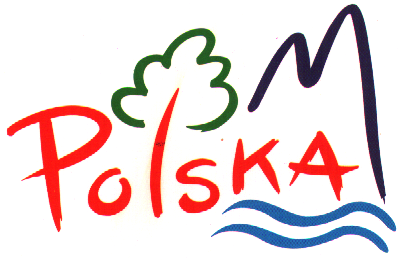 